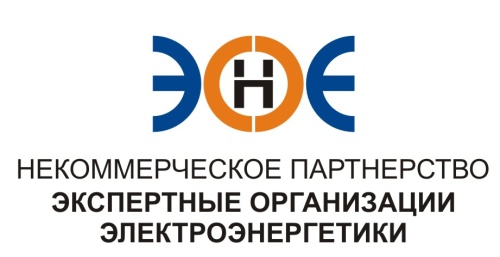 ПРОТОКОЛ № 08/2015-ЭС заседания Экспертного Совета Некоммерческого партнерства «Экспертные организации электроэнергетики»(далее – Партнерство)Санкт-Петербург «30»  июня 2015 г.	Начало заседания: 12:00 часов ПРИСУТСТВОВАЛИ:Заир-Бек Андрей Измайлович - Председатель;Рысс-Березарк Сергей Алексеевич;Корнев Владимир Геннадьевич;Любо Игорь Александрович;Лаппо Василий Иванович;Дмитренко Артем Викторович;Юденков Дмитрий Юрьевич - секретарь заседанияКворум имеетсяПовестка дня:О замене свидетельства ОАО энергетики и электрификации «Саратовэнерго», в связи с изменением организационно-правовой формы.О принятии в члены Партнерства ООО «Силур».Об участии в Окружной конференции саморегулируемых организаций, основанных на членстве лиц, выполняющих инженерные изыскания и саморегулируемых организаций, основанных на членстве лиц, осуществляющих подготовку проектной документации, зарегистрированных на территории Северо-Западного федерального округа, которая состоится 07 июля 2015 г.  в Санкт-Петербурге.О выдвижении представителя в состав окружной контрольной комиссии при координаторе по СЗФО.1. По первому вопросу повестки дня: слушали Юденкова Д.Ю., который предложил, в связи с изменением организационно-правовой формы, на основании предоставленного заявления о замене Свидетельства о допуске к работам по подготовке проектной документации, которые оказывают влияние на безопасность объектов капитального строительства (без изменения перечня видов работ), заменить Свидетельство о допуске.Решили:  заменить Свидетельство о допуске указанной организации.Итоги голосования: принято единогласно2. По второму вопросу повестки дня: слушали Юденкова Д.Ю., который предложил, на основании заявления о приеме в члены Партнерства и проверки документов, приложенных к заявлению, принять в члены Партнерства:Решили: Принять ООО «Силур» в члены Партнерства 30 июня 2015 г. Считать ООО «Силур » членом Партнерства, с внесением о нем данных в реестр членов Партнерства и выдачей Свидетельства о допуске к работам по подготовке проектной документации, которые оказывают влияние на безопасность объектов капитального строительства, с момента оплаты взноса в компенсационный фонд.Итоги голосования: принято единогласно.3. По третьему вопросу повестки дня: слушали Заир-Бека А.И., который предложил кандидатуру Юденкова Д.Ю., для участия в Окружной конференции саморегулируемых организаций, основанных на членстве лиц, выполняющих инженерные изыскания и саморегулируемых организаций, основанных на членстве лиц, осуществляющих подготовку проектной документации, зарегистрированных на территории Северо-Западного федерального округа, которая состоится 07 июля 2015 г. в Санкт-Петербурге.  Решили:  Утвердить кандидатуру Юденкова Д.Ю., для участия в Окружной конференции саморегулируемых организаций, основанных на членстве лиц, выполняющих инженерные изыскания и саморегулируемых организаций, основанных на членстве лиц, осуществляющих подготовку проектной документации, зарегистрированных на территории Северо-Западного федерального округа, которая состоится 07 июля 2015 г. в Санкт-Петербурге. Итоги голосования: принято единогласно.4. По четвертому вопросу повестки дня: слушали Заир-Бека А.И., который предложил кандидатуру Юденкова Д.Ю., в качестве представителя в состав окружной контрольной комиссии при координаторе по СЗФО.  Решили:  Утвердить кандидатуру Юденкова Д.Ю., в качестве представителя в состав окружной контрольной комиссии при координаторе по СЗФО.Итоги голосования: принято единогласно.Президент Партнерства 							                         Заир-Бек А.И.	Секретарь		                           Юденков Д.Ю.	№п/пНаименованиеИННОГРННомер и начало действия ранее выданного Свидетельства1.ПАО "Саратовэнерго"64500148081026402199636№ 0176-100-18/2010-СРО-П-080 от 07 февраля 2011 г   №п/пНаименованиеИННОГРН1.Общество с ограниченной ответственностью «Силур»66722600401086672002273